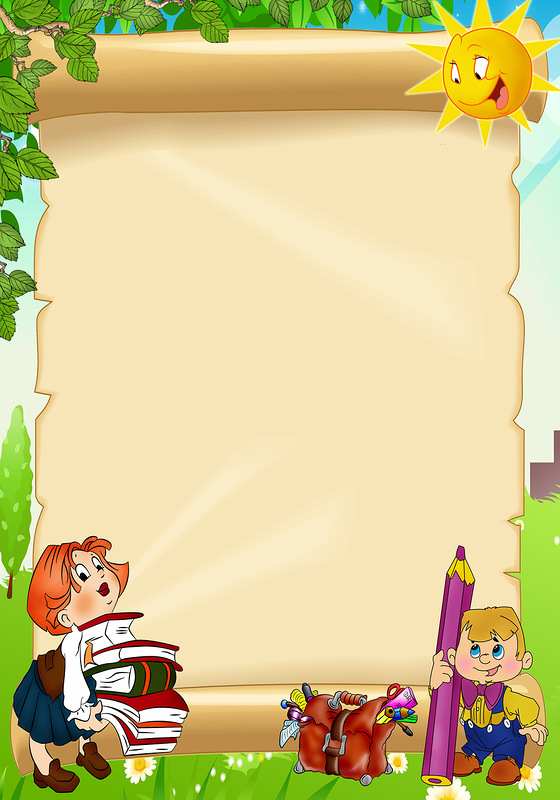 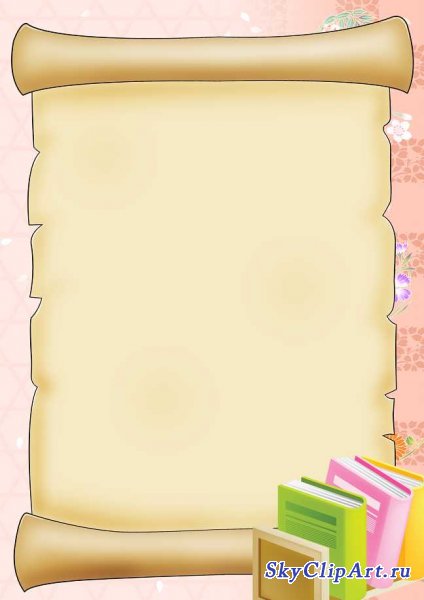 Научить ребенка красиво и правильно писать –  непростая задача. Задолго до школы родители должны заняться развитием и тренировкой детской руки, сделать ее ловкой и уверенной. Вопросы этого теста помогут Вам оценить способности ребенка овладевать навыками письма. Ваш ребенок хорошо ориентируется, где лево, а где право?всегда;от случая к случаю; никак не может запомнить.Как Ваш малыш относится к предложению порисовать?с неохотой, но приступив, увлечется; с огромным удовольствием; с заявлением: «у меня не получается» и категорически отказывается. Рисунки Вашего ребенка отличаются:наличием дрожащих, прерывистых линий, небрежностью;оригинальностью, некоторой размашистостью;аккуратностью и четкостью линий. При рисовании шариковой ручкой Вы замечаете, что ребенок: держит ее, как взрослый; его кисть напряжена либо дрожит, ручка постоянно выскальзывает; держит ее непривычным образом, но рисует уверенно. Ваш ребенок, играя в школу, копирует: буквы и предметы соответственно предложенному образцу, соблюдая размеры и форму; изображая с небольшими неточностями; с множеством ошибок, либо совершенно неразборчиво. При написании букв Ваш ребёнок переворачивает их в обратную сторону? часто, почти всегда; иногда; никогда, очень редко. Работая с ножницами и бумагой, Ваш ребенок делает: замечательные поделки; примитивные и очень неаккуратные поделки; самые элементарные вещи с помощью взрослых. Вы считаете, что Ваш ребенок: рассеян, но старается быть аккуратным; невнимательный и нетерпеливый, постоянно сбивается, нарушает правила; расторопный и внимательный, умеющий работать по правилам. В  подвижных играх о Вашем ребенке можно сказать так: его ловкости можно позавидовать; у него неплохо получается; постоянно путается, совершенно неуклюж.Придя в магазин, Ваш ребенок предпочел бы, чтобы Вы купили: мозаику или конструктор; книгу для раскрашивания; куклу, машинку.КлючПодсчитайте общее количество баллов, согласно ключу.10-15 балловВашему ребенку, к сожалению, будет трудно овладеть письмом. Поскольку мышцы его руки (кисти) не натренированы. Возможно, поэтому он избегает письменных работ либо рисования. Пока не поздно займитесь развитием ловкости мелких движений руки у ребенка.16-25 балловУровень развития графических навыков и пространственной ориентировки Вашего ребенка достаточно неплохой. Однако не лишним будет развивающие графические занятия.26-30 балловВаш малыш отлично подготовлен к овладению письмом. У него хорошая координация графических движений, уверенное владение шариковой ручкой, это обеспечит ему успех при письме.12345678910а3213313232b2321222123c1132131311